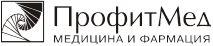 ДОГОВОР НА ПОСТАВКУ ТОВАРА № _________Закрытое акционерное общество «ПрофитМед», именуемое в дальнейшем «Поставщик», в лице Уполномоченного представителя Исаичева Дениса Александровича, действующего на основании Доверенности б/н от 23.05.2017г., с одной стороны, и _________________________________________________________________ ____________________________________________________________________________________________________, именуемое в дальнейшем «Покупатель», в лице ____________________________________________________________ _____________________________________________________________________________________________________, действующего (ей) на основании _____________________________________ с другой  стороны, вместе именуемые «Стороны», заключили настоящий договор (в дальнейшем «Договор») о нижеследующем: 1. Предмет  и условия договораМежду Поставщиком и Покупателем устанавливаются длительные коммерческие отношения на поставку лекарственных средств, изделий медицинского назначения и других товаров, разрешенных к реализации через аптечные предприятия, именуемые в дальнейшем «Товар». Поставщик обязуется поставлять, а Покупатель принимать и оплачивать Товар на условиях Договора.Количество, ассортимент, цена каждой партии поставляемого Товара определяется товарной накладной установленного образца, выставляемой Поставщиком на основании заявки Покупателя. Подпись уполномоченного лица и печать на товарной накладной со стороны Покупателя свидетельствуют о приемке Товаров, указанных в данной товарной накладной, и о согласии с тем, что содержание товарной накладной соответствует наименованию, ассортименту, цене, срокам оплаты и  др.условиям, согласованных Сторонами. Подписанная Сторонами товарная накладная свидетельствует о принятии протокола согласования цены, который оформляется Поставщиком на каждую партию товара.Поставка Товара может осуществляться автотранспортом, авиатранспортом или по железной дороге в зависимости от местонахождения Покупателя. Способ доставки Товара и порядок оплаты за доставку  согласовывается Сторонами при утверждении заявки.1.4. Упаковка и маркировка Товара, поставляемого по настоящему Договору, должна соответствовать стандартам, предъявляемым к такому виду Товара и обеспечивать его сохранность от повреждений при транспортировке и хранении.2.Права и обязанности сторон.2.1.      Поставщик обязуется:2.1.1.  Предоставлять по просьбе Покупателя прайс-лист и иную информацию, касающуюся наименования и цены Товара.2.1.2. Поставлять Товар в количестве и ассортименте, соответствующем утвержденной Поставщиком заявки Покупателя. Заявка Покупателя считается утвержденной, если в течение  2-х рабочих дней от Поставщика не поступило уведомления о невозможности ее удовлетворения. Поставка товара осуществляется в срок от 1 (одного) до 3 (трех) дней с момента утверждения заявки Поставщиком, при предварительной форме оплаты в срок от 1 (одного) до 3 (трех) дней с момента поступления в полном объеме денежных средств на расчетный счет и/или в кассу Поставщика.2.1.3. Передать товар, качество которого соответствует законодательству РФ, регламентирующее качество поставляемого в рамках договора Товара, а также документы, подтверждающие качество Товара, установленные законодательством РФ в качестве обязательных при поставке данного вида Товара. 2.1.4.  Поставлять Товар, срок годности которого составляет не менее 60% срока годности, указанного на упаковке производителя. Если срок годности менее 60%, то его поставка согласовывается сторонами дополнительно.2.1.5.  Обязанность  Поставщика  по  поставке  Товара считается  выполненной  с  момента  передачи  товара  уполномоченному  представителю  Покупателя, при поставке Товара через транспортную компанию – с момента передачи Товара первому Перевозчику.2.2.      Поставщик  имеет  право:2.2.1.  Приостановить поставку Товара в случае наличия у Покупателя задолженности за Товар, а также потребовать в досудебном порядке возврата поставленного Товара в счет погашения имеющейся у Покупателя задолженности, с оформлением соответствующих документов. В  случае отказа  представителя  другой  стороны  от  подписания  данных  документов, они заверяются  подписями свидетелей.2.2.2.  Не  передавать  Товар  представителю  Покупателя  в  случае  отсутствия у него документа, подтверждающего    право на получение  Товара либо печати Покупателя, необходимой  для скрепления подписи в товарной накладной.2.2.3. При поступлении Заявки Покупателя и невозможности ее полного выполнения по причине недостаточного количества  товара (либо его отсутствия) на складе Поставщика, количества принятых заказов, задолженности Покупателя  и  др. факторов, Поставщик имеет право не принимать Заявку либо отклониться от выполнения ее условий. 2.3.Покупатель обязуется:2.3.1. Направлять заявку Поставщику на каждую поставку товара, с обязательным указанием следующих  предварительных  условий:  наименование, ассортимент и количество необходимого Товара, место и порядок доставки. 2.3.2.    Передавать Поставщику заявку на каждую поставку товара посредством почтовой, телеграфной, телетайпной, телефонной, электронной или иной связи (по согласованию сторон). 2.3.3.    Принимать и оплачивать Товар  в соответствии с условиями настоящего Договора.2.3.4.  При приемке Товара подписать и скрепить печатью организации товарную накладную, а также иные  сопроводительные  документы. Экземпляры документов, предназначенные для Поставщика, в обязательном порядке вернуть последнему в следующие сроки:в день получения Товара от органов транспорта, подтвердить Поставщику получение товара (либо неполучение) посредством факсимильной или телеграфной связи и не позднее трех рабочих дней со дня получения Товара, направить экземпляры подписанных со своей стороны товарной накладной и других сопроводительных документов в адрес Поставщика; при отсутствии  товара в назначенный срок, а также при отказе от приемки товара Покупатель в тот же срок уведомляет об этом Поставщика;при получении  Товара  непосредственно  от  Поставщика - в момент получения Товара.2.3.5.  Предоставлять Доверенность  на  лиц, уполномоченных  на  получение Товара  в  рамках  настоящего  Договора, при отсутствии доверенности Поставщик вправе передать товар представителю Покупателя, если установит, что его полномочия явствуют из обстановки. В случае неисполнения Покупателем обязанностей, предусмотренных п. 2.3.4., п. 2.3.5. настоящего Договора, Покупатель соглашается с действиями лиц принявших Товар от Поставщика, а также признает обязательными для себя все последствия, возникшие в результате таких действий.2.3.6. За месяц до реорганизации и ликвидации общества, уведомить о данных обстоятельствах Поставщика, предоставив данные о правопреемнике общества, порядке и сроках погашения обязательств по настоящему договору, составить акт сверки за последний год работы.3.Порядок расчетов  Покупатель обязан  оплатить Товар по ценам, указанным в товарных накладных и счете на оплату.Срок оплаты: в течение ______________________________________________ календарных дней с момента выставления счета (при отсрочке платежа – с момента передачи товара). Форма оплаты: __________________________________________________________.                                                                         (указать: предварительная либо отсрочка платежа)      	Если в отношении отдельных видов товара, предусмотренных к поставке, законодательство обязывает установить Сторонам иной порядок расчетов, то такой товар оплачивается в сроки согласно действующему законодательству.Поставщик вправе в одностороннем порядке сократить срок оплаты последующих партий товара в случае нарушения Покупателем своих обязательств по оплате поставленного товара, при этом  новый срок оплаты указывается в выставленном счете и/или товарной накладной.В случае, если срок оплаты товара не указан в п. 3.1. настоящего Договора, Покупатель обязан оплатить Товар по ценам, указанным в товарных накладных и счете на оплату, в течение 14 календарных дней с момента выписки товарной накладной.   Расчеты между Покупателем и Поставщиком производятся в наличных и безналичных рублях в соответствии с действующим законодательством. Датой оплаты считается день поступления денежных средств на расчетный счет и/или в кассу Поставщика.  Обязанность розыска средств, перечисленных неправильно по вине отправителя или утерянных при банковских операциях банком отправителя, лежит на Покупателе.   Все платежи, поступающие от Покупателя на расчетный счет Поставщика, а также перечисленные третьими лицами в счет исполнения обязательств Покупателем по настоящему Договору, направляются вне зависимости от назначения платежа на погашение задолженности Покупателя по поставкам с просроченным сроком оплаты Товара.4.Порядок приемки товаров и направления претензий  Приемка продукции производится в соответствии с Инструкциями о порядке приемки продукции производственно-технического назначения и товаров народного потребления по количеству (№ П-6 от 15.06.1965 г.) и по качеству (№ П-7 от 25.04.1966г.), утвержденными Постановлением Госарбитража СССР в части, не противоречащей Гражданскому кодексу РФ и условиям Договора.  При обнаружении в ходе приемки товарно-материальных ценностей количественных и качественных расхождений по сравнению с данными сопроводительных документов Поставщика, Покупатель обязан составить и направить Поставщику акт по унифицированной форме №ТОРГ-2, утвержденной Постановлением Госкомстата России от 25.12.1998 № 132. Наряду с актом по форме № ТОРГ-2 может составляться акт по форме АП-2 "Акт об установлении расхождения в количестве и качестве при приемке товара", регламентируемый Пр. №14 от 8.01.1988 г. МЗ СССР. Вызов представителя Поставщика обязателен.   Покупатель обязан осуществить приемку товара в следующие сроки:-           по количеству мест, весу, условиям перевозки (температурный режим), ценам и повреждениям вторичной  упаковки – в момент передачи Товара. Все выявленные Покупателем в момент приемки товара несоответствия должны быть засвидетельствованы Перевозчиком в момент передачи товара в товарно-транспортной накладной или экспедиторской расписке, а также в коммерческом акте. Отсутствие в указанных документах заверенных подписью Перевозчика замечаний со стороны Покупателя,  лишает в дальнейшем Покупателя права на предъявление претензий по таким основаниям;-	внутритарная приемка Товара - не позднее 5 (пяти) календарных дней с момента передачи Товара;-	по срокам годности Товара - не позднее 5 (пяти) календарных дней с момента передачи Товара.4.4.	Претензии  по  поставленному  товару  принимаются  Поставщиком  от  Покупателя в течение 7 календарных дней с момента поставки товара. Претензия, акты  должны содержать подпись уполномоченных лиц и печать организации.-	Претензии  по качеству товара (скрытый брак) предъявляются  в течение всего срока годности Товара, установленного заводом–изготовителем, если указанное несоответствие не вызвано несоблюдением Покупателем и/или транспортной организацией условий хранения и перевозки Товара, но не позднее 10 дней с момента получения Покупателем документа, подтверждающего несоответствие Товара по качеству.	При предъявлении претензии, связанной с поставкой товара, Покупатель обязан предоставить следующие документы (в зависимости от основания), подтверждающие обоснованность претензии: Письмо уполномоченного органа, протокол анализа, акт о расхождении количества и качества по установленной форме, коммерческий акт и т.п..4.5.	Покупатель обязан подтвердить несоответствие Товара по качеству протоколом анализа уполномоченной лаборатории, за исключением  случаев, когда  уполномоченным органом принято решение об изъятии и возврате  всей серии Товара   либо   партии  Товара, Поставщиком которой в решении указан ЗАО «ПрофитМед».4.6.	Не подлежит возврату Товар по причине несвоевременной поставки, а также в случае приостановки обращения Товара, в том числе при подозрении на фальсификат, до момента официального опубликования уполномоченным органом подтверждения о несоответствии поставленного Товара по качеству, а также по причине незначительных повреждений вторичной упаковки Товара.Некачественный товар подлежит уничтожению в порядке, установленном действующим законодательством РФ. В случае, если Покупателем пропущен срок для подачи претензий или не соблюден порядок, предусмотренный настоящим разделом, претензии удовлетворению не подлежат. Возвращенный товар не принимается либо принимается на ответственное хранение без компенсации транспортных расходов. При удовлетворении претензии Поставщик в течение 30 рабочих дней с момента ее поступления направляет Покупателю уведомление о способе и дате возврата (замены) товара. Товар,  поставленный в соответствии с условиями  договора, возврату не подлежит.                                                                5.Ответственность сторон   За невыполнение, ненадлежащее выполнение своих обязательств стороны несут ответственность в соответствии с законодательством РФ.   При нарушении сроков оплаты товара Поставщик имеет право потребовать, а Покупатель обязан оплатить штрафную неустойку в размере 0,5 % от неоплаченной в срок суммы за каждый день просрочки, а также убытки в полном объеме сверх неустойки.              При нарушении Покупателем п. 2.3.4. Договора относительно сроков возврата документов, Покупатель выплачивает по требованию Поставщика штраф в размере 10 000 руб. за каждый день просрочки, а также обязуется компенсировать все штрафные санкции государственных органов, выставленные поставщику в связи с невыполнением покупателем данного обязательства.	   В случае нарушения Покупателем сроков уведомления Поставщика о приемке товара, установленных п.2.3.4. Договора, Покупатель отвечает за все негативные последствия, вызванные данным нарушением.5.2.	В случае необоснованного возврата товара, без согласия Поставщика, последний принимает товар Покупателя на ответственное хранение с отнесением на него расходов за каждый день нахождения товара на ответственном хранении, в соответствии с расценками, действующими на тот момент у Поставщика.5.3.	Претензии, связанные с Боем товара в размере до 0,1 % от стоимости поставленной партии товара, не предъявляются.5.4.	Стороны не несут ответственности за невыполнение условий Договора, если причиной невыполнения послужили форс-мажорные обстоятельства (в  том  числе: издание  закона и/или подзаконного  акта  уполномоченными  органами; прекращение,  приостановление  и/или  сокращение  выпуска  товара  производителем). Наличие форс-мажорных обстоятельств должно быть подтверждено документально уполномоченным государственным органом либо производителем.  При  этом  срок  исполнения  сторонами  своих  обязательств  отодвигается  на  срок  действия  таких  обстоятельств, но  не  более  чем  на  30  календарных  дней.5.5.	Затронутая обстоятельствами непреодолимой силы Сторона обязана уведомить письменным сообщением другую сторону в течение 3 (трех) дней с момента возникновения данных обстоятельств. Невыполнение этой обязанности лишает Сторону права ссылаться на такие обстоятельства.6.Срок действия договораНастоящий Договор вступает в силу с момента его подписания и действует до 31 декабря 2016г., а в части обязательств – до полного их исполнения сторонами. Договор автоматически пролонгируется каждый раз на очередной календарный год, при  условии  надлежащего    срока  действия  лицензии, если ни одна из Сторон не уведомила другую за 30 календарных дней до окончания срока действия Договора, о своем намерении его расторгнуть.Договор может быть расторгнут по соглашению Сторон либо в одностороннем досудебном порядке по основаниям, предусмотренным законодательством РФ, а также Поставщиком в следующих случаях:при неоднократном нарушении Покупателем условий Договора; при возбуждении в отношении Покупателя процедуры банкротства, реорганизации Покупателя.Подписание настоящего Договора не освобождает Покупателя от исполнения обязательств по оплате поставленного Товара по предыдущим договорам.В соответствии со ст. 425 ч.2 ГК РФ Стороны установили, что условия настоящего договора применяются к их отношениям, возникшим до заключения договора (если до подписания настоящего договора Поставщик зарезервировал/ передал товар Покупателю и/или Покупатель  осуществил заказ/ произвел предварительную оплату товар(а), подлежащего продаже, и данная сделка не была оформлена сторонами путем заключения иного договора).7.Прочие условия.7.1.     Право собственности и риск случайной гибели на Товар переходит к Покупателю с того момента, когда обязательства Поставщика  по договору считаются выполненными. Все споры по настоящему договору разрешаются путем переговоров. В случае не достижения согласия между сторонами споры подлежат рассмотрению в Арбитражном суде г.Москвы.Любые изменения и дополнения считаются действительными только в том случае, если они оформлены письменно  и  содержат  печать и подпись уполномоченных представителей Сторон.Стороны признают юридическую силу документов, полученных посредством факсимильной, электронной или иной связи, если достоверно можно установить адрес и наименование отправителя, дату, а также документы, подписанные электронной подписью или иным аналогом собственноручной подписи. Отправка корреспонденции Поставщику осуществляется в адреса, указанные в настоящем договоре. Если представители Покупателя в процессе исполнения договора (в т.ч. - при передаче/получении товара) на любых видах документов (накладных, счетах и т.д.), связанных с куплей-продажей товара, проставляют оттиск штампа/печати предприятия - Покупателя (включая оттиск штампа/печати их структурных подразделений - филиалов, представительств; аптек, аптечных киосков и т.д.), оттиск указанных штампов/печатей приравнивается к оттиску круглой печати (имеет силу круглой печати) Покупателя.Договор составлен в двух экземплярах, имеющих одинаковую юридическую силу, по одному для каждой из Сторон.Стороны обязуются не менее одного раза в год составлять Акт сверки расчетов. При отсутствии ответа со Стороны Покупателя в течение 10 банковских дней с момента получения Акта, Поставщик оставляет за собой право считать указанную сумму задолженности урегулированной.Покупатель обязан при подписании договора предоставить копии следующих документов, заверенные печатью держателя оригинала и подписью уполномоченного лица:-          лицензии;-          свидетельство о регистрации в ЕГРЮЛ (ЕГРИП) и о постановке на учет в налоговом органе;-       документ, подтверждающий полномочия на подписание настоящего Договора - протокол Общего собрания участников либо решение единственного участника (выписку из него) о назначении ген.директора; на лицо, действующее по доверенности -  доверенность; -          Устав.Стороны признают, что развозной лист водителя с отметкой Покупателя  о получении Товара имеет юридическую силу товарно-транспортной накладной и является документом, подтверждающим поставку Товара Покупателю.Стороны обязуются извещать друг друга об изменениях своего адреса и других реквизитов, а также иных  данных, в том числе содержащихся в документах, указанных в п.7.7. Договора, изменение  которых может  негативно повлиять на  исполнение Сторонами  своих  обязательств  по  Договору, не позднее 3 (трех) календарных дней с момента наступления таких изменений.8.Реквизиты и подписи сторон:г. Москва                         «____»_______________20__ г.Поставщик ______________________-1-Покупатель ______________________Поставщик ______________________-2-Покупатель ______________________Поставщик ______________________-3-Покупатель ______________________Поставщик: ЗАО “ПрофитМед”Местонахождение: . Москва, пр. Марьиной Рощи, 17-й, д. 13, стр. 5Фактический адрес: . Москва, пр. Марьиной рощи 17-й, д. 13, стр.5Почтовый адрес: . Москва, пр. Марьиной рощи 17-й, д. 13, стр.5Тел. (495) 640-10-60Банковские реквизиты: ИНН 7719022542 КПП 771501001 р/с 40702810000000000115 в ООО КБ «АРЕСБАНК»БИК 044525229 к/с 30101810845850000229Покупатель: ________________________________________________Местонахождение (юридический адрес)____________________________________________________________________________________Фактический адрес ______________________________________________________________________________________________________Почтовый адрес: _______________________________________________________________________________________________________Адрес центрального офиса: ___________________________________Тел.________________________________________________________Банковские реквизиты:ИНН ⁭⁭⁭⁭⁭⁭⁭⁭⁭⁭⁭⁭⁭⁯,КПП ⁭⁭⁭⁭⁭⁭⁭⁭⁭р/с ⁭⁭⁭⁭⁭⁭⁭⁭⁭⁭⁭⁭⁭⁭⁭⁭⁭⁭⁭⁭Банк________________________________________________________БИК  ⁭⁭⁭⁭⁭⁭⁭⁭⁭к/с ⁭⁭⁭⁭⁭⁭⁭⁭⁭⁭⁭⁭⁭⁭⁭⁭⁭⁭⁭⁭____________/ Исаичев Д.А. /    (подпись)                    М.П. ________________________/____________________/                                  (подпись, расшифровка)                                           М.П.